Петербургский государственный университет путей сообщения Императора Александра IТест по математике № 1Ф.И.О. _______________________________________________________ИнструкцияЗадачи В1–В20 считаются решенными, если на бланке ответов записан правильный ответ в виде целого числа или числа, записанного в виде конечной десятичной дроби. Каждая задача оценивается 5 баллами. ЗаданиеB1.   Вычислите B2.   Вычислите .B3.   Найдите значение выражения  при a = 7, b = 9.B4.   Найдите больший корень квадратного уравнения .B5. В прямоугольном треугольнике катет, прилежащий углу α,  равен . Определите , если гипотенуза треугольника равна . B6. Вычислите  выражение  при .B7. Найдите площадь треугольника, образованного осями координат и прямой .В8. Найдите корень (или сумму корней, если их несколько) уравнения В9. Вычислите B10. Найдите корень уравнения .B11. Вычислите  .B12. Укажите номер по порядку отношения, справедливого для параболы , изображенной на рисунке       ().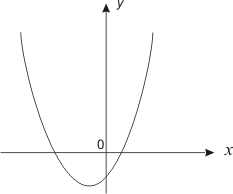 1) ac < 0        2) ac > 0        3) aD < 0       4) Dc >0   В13. Найдите корень уравнения (или сумму корней, если их несколько) В14. Найдите корень (или сумму корней, если их несколько) уравнения .В15.  Найдите произведение  x0 ∙ y0, если x0, y0 решение системы уравнений .В16.   Найдите сумму целых решений неравенства  на отрезке .В17.    Цена товара была увеличена на 50%, а затем уменьшена на 20%. Найдите цену товара, если его начальная цена была 120 руб.В18. Вычислите .В19.   Найдите площадь треугольника, одна из сторон  которого равна  , а высота, опущенная на эту сторону равна .В20. В окружности радиуса  вписанный угол опирается на дугу 5π см. Найдите величину этого угла в градусах.Группа (город) ______________________ Дата тестирования  ___________бланк ответов№№ вопросовОтвет(заполняет абитуриент)№№ вопросовОтвет(заполняет абитуриент)В1В11В2В12В3В13В4В14В5В15В6В16В7В17В8В18В9В19В10В20Баллы, подписи экзаменаторов